Профориентационный проект «Дело будущего»Общая информацияПроект организован инициативной группой представителей экспертного сообщества города Тольятти совместно с Тольяттинским центром трудовых ресурсов, при поддержке технопарка в сфере высоких технологий «Жигулевская долина» и ФГБОУ ВПО «Тольяттинский государственный университет». В основе проекта лежит Атлас новых профессий АНО «Агентство стратегических инициатив по продвижению новых проектов». Целью Проекта является значительное повышение конкурса в региональных профессиональных образовательных учреждениях на специальности, являющиеся «базовыми» для профессий будущего.Проект направлен на реализацию п.70 Стратегии национальной безопасности РФ (утв. Указом Президента РФ от 31 декабря 2015 г. N 683). Также, Проект направлен на преодоление дисбаланса в структуре выпускников профессионального образования в Самарской области и требованиями рынка труда, в том числе перспективными, выраженными в Атласе новых профессий АНО «Агентство стратегических инициатив по продвижению новых проектов». При этом, структура Проекта позволяет организовывать его в любом субъекте РФ. Предлагаемый в Проекте комплекс мероприятий может быть адаптирован для любого города или региона и встраивается в местную систему профориентации, поскольку активизирует интерес учащихся к актуальным именно на данной территории индустриям ближайшего будущего. Это позволяет повысить конкурс на соответствующие образовательные программы учебных заведений города/ агломерации/ региона. Принципиальными свойствами Проекта являются системность подхода, использование проектного метода работы с молодежью, а также протяженность во времени (ежегодность), обеспечивающая нарастающий эффект. Целевой аудиторией Проекта является не только учащаяся молодежь, но и их педагоги и родители. Сами учащиеся не только участвуют в конкретных событиях в рамках мероприятий, но и получают возможность в итоге разработать реальный ученический инновационный проект по актуальным для города и агломерации задачам (проблемам) с погружением в соответствующую «индустрию будущего». Данный ученический проект является важным элементом профориентационного воздействия и будет защищаться перед комиссией из представителей учебных заведений, институтов развития и властей.В ходе мероприятий участники погружаются в соответствующие перспективные сферы человеческой деятельности благодаря применению принципа проблемного обучения - через решение известных им проблем (задач) ранее неизвестными методами (из соответствующих сфер). Проект предполагает проведение серии открытых обучающих и конкурсных событий по технологиям шестого технологического уклада для школьников и студентов, а также педагогов и родителей с привлечением партнеров из институтов инновационной инфраструктуры Самарской области.В подаче материала задействуются непосредственные носители перспективных технологий, что обеспечивает не только глубокую подачу и взаимный интерес, но и позволяет учебным заведениям и работодателям лично взаимодействовать с будущими студентами/работниками.Обучающие сессии для учащихся.Главной целью сессий для учащихся является формирование в сознании учащейся молодежи понимания скорости предстоящих перемен и необходимости их учета, что должно выразиться в повышении конкурса и среднего балла на специальностях региональных учреждений профобразования, которые можно считать «базовыми» для профессий будущего.Подцелью данных сессий является выявление наиболее перспективных учащихся, потенциально заинтересованных в получении соответствующего перспективного образования, и фиксация их на территории области путем включения в научную и инновационную деятельность под патронажем заинтересованного учебного заведения. Это достигается проведением на территории города и всей области открытого конкурса ученических инновационных проектов. В случае наличия действующего конкурса ученических проектов, имеет смысл использовать его в данной роли. В Самарской области таким конкурсом является Самарская научно-образовательная программа «ВЗЛЕТ» конкурсного отбора школьников в Губернаторский реестр творчески одаренной молодежи в сфере науки и техники.В процессе разработки своих проектов учащиеся не только «погружаются» в соответствующую тему, что способствует их профориентации, но и могут получать методическую, организационную и иные виды поддержки от заинтересованных в этих детях учебных заведений. Для учебных организаций это возможность напрямую взаимодействовать с самыми перспективными будущими абитуриентами, значительная часть которых обычно уезжает учиться в столицы. Однако, начав «дружить» с конкретным учебным учреждением, взаимодействуя со своим куратором, ученик будет психологически привязан и с большей долей вероятности поступит туда, где ему уже все знакомо и понятны перспективы.Охват школьников данными мероприятиями предполагается не полный, а выборочный – путем приглашения школ сформировать и направить на сессию команду из 4-6 старшеклассников, имеющих склонности к «технологиям будущего». Ограничение количества обусловлено отсутствием необходимости полного охвата всех учащихся, поскольку главной целью данного рода мероприятий является не количественный результат, а качественный – активизация внимания будущих абитуриентов на «технологиях будущего». Неохваченные учащиеся также получают информацию, но уже благодаря эффекту «сарафанного радио», что можно считать не менее ценным источником. Исходя из этого, было решено задействовать по небольшому числу учащихся, но из каждой школы города.По итогу мероприятия выдаются сертификаты и дипломы всем учащимся (общий на команду, с пофамильным списком), а также сопровождающим педагогам.Первое мероприятие данного формата прошло на территории технопарка в сфере высоких технологий «Жигулевская долина», что придало значительный статус мероприятию. Также, поддержка технопарка придала Проекту дополнительную практическую ценность. Примерный план проведения обучающей сессии: 1. Установочное собраниеВидео-ролик мотивационного характера (без докладов и выступлений)История резких перемен при смене техноукладов;Ожидания на 20е-30е годы, возможности для реализации амбиций молодежи;Атлас новых профессий как путеводитель.
2. Станции отраслейУчастники группами по 30-50 человек (команды от школ по 4-6 чел. + отдельная группа педагогов) переходят между локациями («станциями»), время захода - 30 минут. Для пилотной реализации выбрано 4 отрасли из числа блоков Атласа. Архитектура и строительство;IT-технологии и Робототехника;ТранспортКогнитивные и БиотехнологииСтруктура станцииВводная - обзор достижений и перспектив направления, примеры конкретных технологий будущего;Подготовка экспресс-проектов (проектных идей) на свободную тему средствами рассмотренных технологий;Обсуждение проектов и выделение интересных. Дополнительное оборудование – афиши с указанием отдельных профессий из Атласа по соответствующей отрасли и перечнем профессиональных учебных заведений города и региона, где можно получить «базовое» образование.Выбор конкретный станций обусловлен наличием «носителей» технологий, способных не прочитать нудную лекцию, а заинтересовать основными моментами, ключевыми возможностями, которые даст в ближайшем будущем данная технология.2.1. Станция надпрофессионального навыка. Необходимым элементом практически всех профессий, приведенных в Атласе, является надпрофессиональный навык системного мышления. Однако на данный момент данный навык не формируется ни массовой школой, ни массовыми профессиональными учебными заведениями. В качестве инструмента формирования такого мышления рекомендуется организовать экспресс-тренинг по методике ТРИЗ (теория решения изобретательских задач, построенная на решении «открытых» задач). Следует отметить, что ТРИЗ входит в образовательную программу федерального проекта «Кванториум», что подтверждает важность данной технологии для технического творчества.4. Итоговое собрание. Приветствия официальных лиц;Награждение выделившихся команд;Информирование о возможностях учреждений дополнительного образования в области перспективных технологий;Анонс конкурса проектов, представление перечня актуальных для города задач (проблем) в качестве кейсов.Экспертные сессии для педагогов и родителей.Главной целью данного формата мероприятий является снятие существующего «протеста» в среде педагогического состава, а также среди родителей, в отношении нетрадиционных технологий. Данный протест выражается в виде пропаганды «надежных» профессий, спрос на которые гарантирован жизненным опытом данных людей. Взрослые и состоявшиеся люди, как и подростки, нуждаются в разъяснениях по поводу неизбежности предстоящих перемен, а также необходимости делать взвешенный выбор будущей профессии на основе данной информации.Второй, не менее значимой целью, является актуализация знаний тех педагогов и родителей, которые изначально не настроены скептически, но не обладают достаточными знаниями, чтобы помочь детям сориентироваться в динамично меняющемся мире.Организационно, данные сессии построены так же, как и обучающие для подростков, однако аудитория задействуется как экспертное сообщество. Проходя через все этапы ученической сессии, педагоги и родители заполняют специальные опросные листы, выражая свое мнение по поводу увиденного. Ключевыми вопросами являются:Что из увиденного Вы считаете полезным для Вашего ребенка/Ваших учеников?Что можно использовать в общении с Вашим ребенком /Вашей повседневной работе с детьми?Что бы Вы предложили изменить/дополнить в увиденном?Постановка вопросов формирует позитивное и конструктивное отношение к тематике мероприятия, способствуя достижению долгосрочных эффектов профориентации учащихся, связанных с данными педагогами и родителями.Тематические мероприятия в течение годаСобытийное поле любого города насыщено мероприятиями, прямо или косвенно связанными с выбором учащимися будущих профессий. Сюда можно отнести не только «ярмарки профессий», но и вообще любые мероприятия, направленные на молодежь. Это создает обширное поле для разработки уникальных форматов профориентационных мероприятий.В Тольятти в 2016 году проводились следующие мероприятия, на которых были проведены отдельные ивенты, посвященные Атласу новых профессий:Ярмарка профессий. В рамках данного мероприятия было организовано ассоциированное мероприятие «Ярмарка профессий будущего», на котором были представлены стенды с информацией из Атласа новых профессий с указанием соответствующих учебных заведений города и региона. В целом на данном мероприятии акцентировалось внимание на те профессии, которые соответствуют «профессиям будущего» из Атласа. Был подготовлен перечень образовательных программ, которые можно считать «базовыми» для таких профессий. Всероссийский Стартап-Тур 2016 на территории г.о. Тольятти. Данное мероприятие прошло 18-19 апреля 2016 года на территории технопарка в сфере высоких технологий «Жигулевская долина». На данное мероприятие были приглашены учащиеся, выделившиеся в ходе ученических сессий. Это позволило им окунуться в атмосферу инновационной деятельности, наладить возможные контакты и, возможно, определиться со своей собственной будущей деятельностью.Летний лагерь «Наноград». Данное мероприятие изначально направлено на профориентацию учащихся на перспективные профессии и технологии. В рамках данного мероприятия предполагалось в первый день провести отдельную обучающую сессию для формирования системного взгляда на перспективные технологии, продвижения Атласа новых профессий, а также иллюстрации стремительности грядущих перемен. Дополнительный эффект от мероприятия ожидался в виде активизации внимания учащихся на решении прикладных задач развития конкретной территории (города Тольятти, Самарской области) методами инновационных технологий, что позволит увести участников с абстрактного теоретизирования в практическую плоскость.Внутришкольные мероприятия.Традиционные внутришкольные мероприятия по разработке ученических проектов в рамках освоения курса «Основы проектной деятельности» становятся первым этапом конкурса «Взлёт», что задает технологическую специфику детских проектов. В процессе подготовки проектов дети не только погружаются в технологии будущего, но и получают профориентационный эффект: в случае если какая-то технология заинтересует ребенка, он может сделать выбор в сторону будущей профессии.Конкурс инновационных проектовВ рамках реализуемого комплекса мероприятий рекомендуется организовать конкурс проектов, которые будут разрабатываться учащимися на основе тех высоких технологий, которые перечислены в Атласе.Кейсы к решению в рамках данного конкурса желательно задавать перечнями актуальных задач развития города (как правило, поставлены в стратегических и аналитических документах, например в Стратегическом, Генеральном планах, других документах долгосрочного планирования) методами рассмотренных технологий будущего. Вторым источником кейсов является местный бизнес, транслирующий свои реальные потребности и позволяющий детям возможность решать настоящие значимые задачи.Таким образом, авторы проектов уже смогут попасть в поле зрения вузов и ссузов города, которые будут курировать их проекты. Это позволит заранее и адресно начать работу с ними (информационная, организационная поддержка, включение в студенческую жизнь), что практически гарантирует их поступление в те учебные заведения, которые будут с ними работать.Ожидаемые результаты реализации Проекта. Предполагается на выходе ежегодно получать многоуровневую систему из участников:Не заинтересовавшихся предлагаемыми направлениями, но получивших представление о них. Будут принимать участие в иных мероприятиях системы профориентации учащихся.Заинтересовавшихся, но не готовых сразу погрузиться в соответствующую деятельность. Будут принимать участие в иных мероприятиях системы профориентации учащихся, но вероятность поступления на образовательные программы по профессиям, представленным в рамках проекта, существенно повышается.Заинтересовавшихся, разработавших проект методами «индустрии будущего». С высокой долей вероятности будут поступать на образовательные программы по профессиям, связанным с выбранным направлением проекта. Все данные участники будут взаимодействовать с заинтересованными в них учреждениями профессионального образования, что значительно снизит вероятность перехода их в другое учебное заведение города или переезда для обучения в другом городе/регионе.Заинтересовавшихся, разработавших проект и достигших значимых результатов в «погружении» в соответствующую индустрию. Все данные участники могут попасть также и в поле зрения будущих работодателей. Из известных вариантов поддержки будущим работодателем (в том числе иностранным) перспективных учащихся:Целевое обучение, именные стипендии и иные формы материальной поддержки;Поддержка на крупных соревнованиях и конкурсах, в том числе международных и иные формы организационной поддержки;Включение в соответствующие круги общения, субкультуры и иные формы морального поощрения.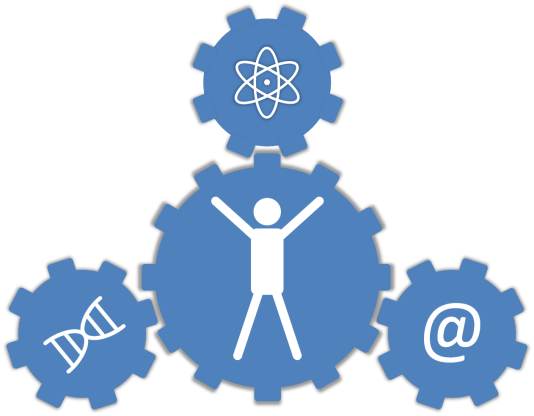 Подготовлено в рамках проекта «Система кадрового обеспечения перспективной экономики»ТольяттиПо вопросам, в том числе по методике проведения, обращайтесь:Петров Иван ВладимировичIvan.Petrov.tlt@gmail.com№ПродолжительностьАктивность и содержаниеРесурсы130 минутУстановочное собраниеАктовый зал 200-300 чел, оснащенный проектором, экраном, звуковоспроизводящим оборудованием. 2140 минут (по 30 минут на станцию + 5 минут переход)Работа по станциям отраслей (4-5)Листы бумаги, маркеры, медали (наклейки)  для активных участников430 минутИтоговое собрание (конечная станция) Дипломы, грамоты